Product Note on Chella ChatA chatbot, mobile app for financial services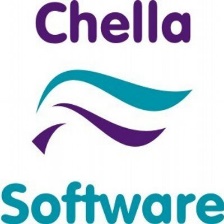 Statement of ConfidentialityThis document contains proprietary and confidential information about Chella Software Private Limited (Chella Software). This information is provided for the sole purpose of permitting the recipient to evaluate the information contained herein. In consideration of receipt of this document, the recipient agrees to maintain such information in confidence and is not to reproduce or otherwise disclose or distribute this information to any person outside of the group directly responsible for evaluation of its contents, without the express written permission of Chella Software. Use or disclosure of this document in whole or in part for purposes other than the pursuit of a business relationship with Chella Software is expressly forbidden.Overview Chella Chat is a chatbot based mobile app for financial services, developed by Chella Software private limited. This app allows investors transact/trade with their broker through chat based interactions/conversations. The app facilitates the investors with the below functionsBuy and sell shares on NSEManage their trading activitiesView their portfolio and various account detailsNew customers can send a request to the broker to open a trading accountHow investors can use Chella chatChella chat allows investors to buy and sell shares through a chat based interface. The chatbot engine of Chella chat automates the process and interacts with the user using regular chat messages. In addition to trading, an investor can view holdings, check their order status, modify / cancel orders and carry out many account related functions. The activities that can be done through Chella chat areRequest to open new trading account with preferred brokers. Investors who do not have a trading account, can send a request to their chosen broker to open an account. The broker will get in touch with the client to complete the account opening processes. TradingChella chat allows investors to trade in real-time. Investors will be able to see the closing price of the security and place an order on the exchange. Chella chat connects with the broker back office and hence orders placed are routed to the exchange through the brokers BBO infrastructure. Investors can carry out the followingPlace a buy or a sell order for the selected stockModify an existing orderCancel an existing orderStatements and reports Investors can view and self-manage their accounts through Chella chat. The following information can be viewed by the investors.Status of the orders placed.Portfolio valuation of the stocks held Mini Statement which displays the last five transactions done by the investor.View ledger balance and the available funds. Closing price of selected stocksMarket status.Straight through processing of ordersChella chat integrates with BBO through APIs. Any transaction done in Chella chat is reflected in ClearVision in real time and vice versa. All orders placed through Chella chat are risk checked in ClearVision, in real time, for necessary funds /stocks before being accepted. If the investor does not have adequate buying power or shares in the account, the order is rejected.Pilot phase will be on AndroidIn the pilot phase, Chella chat will be available on AndroidThe iOS version will be launched in a few weeks from now based on the traction that is seen with the Android appImages of Chella chatLogin screens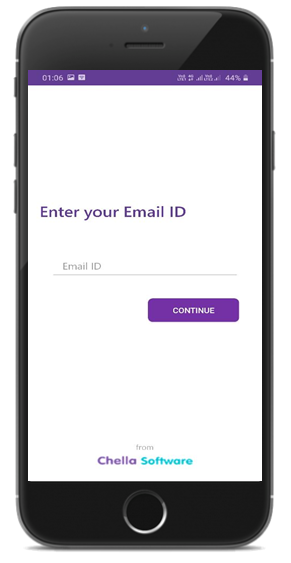 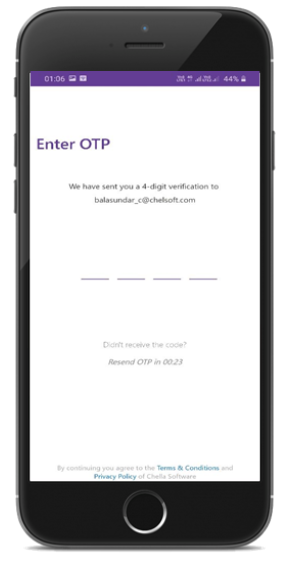 Home Screen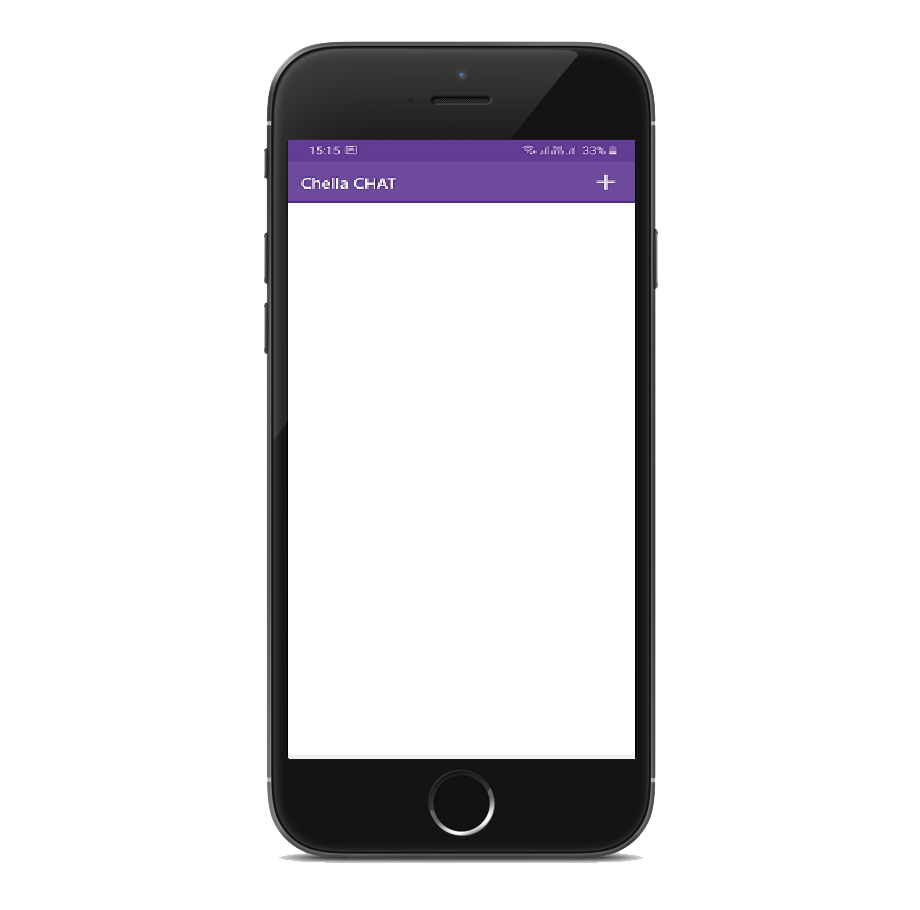 Broker Selection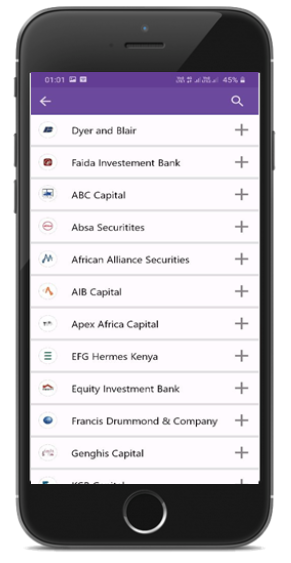 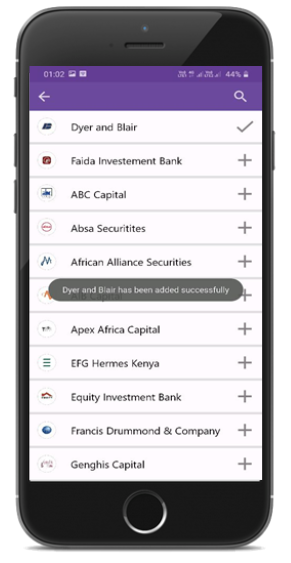 Brokers welcome screen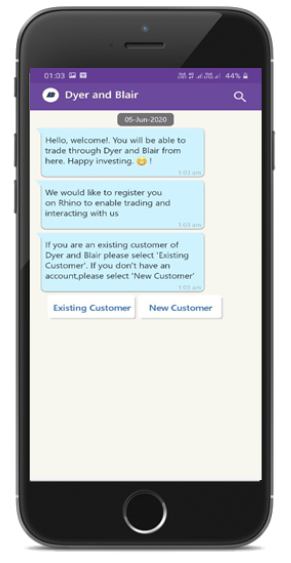 New acount opening request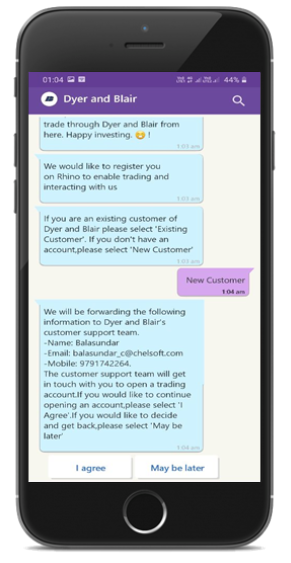 Options for existing customers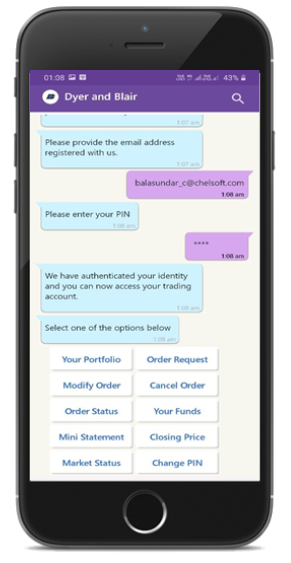 